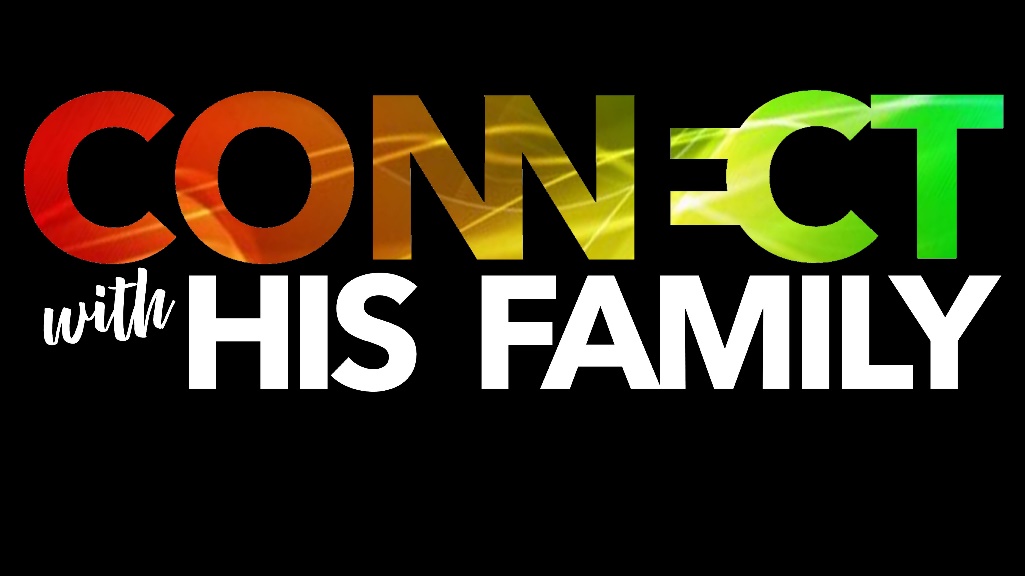 July 10, 2022Pastor Joseph BritainNow the man Moses was very humble, more than any person who was on the face of the earth - Num 12:3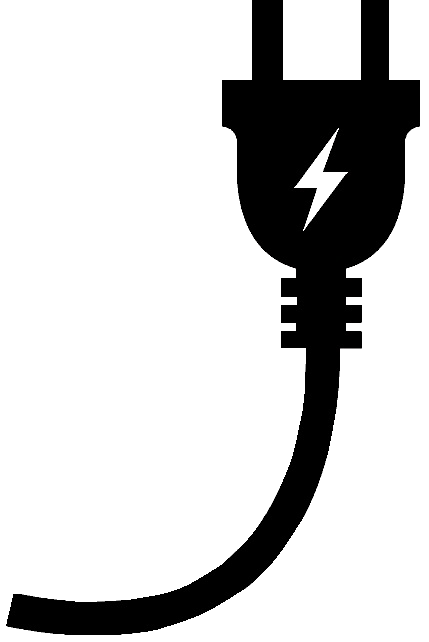 The ____________________ CommandmentI am giving you a new commandment, that you love one another; just as I have loved you, that you also love one another. By this all people will know that you are My disciples: if you have love for one another. - John 13:34-35This is My commandment, that you love one another, just as I have loved you - John 15:12And this commandment we have from Him, that the one who loves God must also love his brother - 1John 4:21By this all people will know that you are My disciples: if you have love for one another - John 13:35Love like Jesus loves - ______________ each otherBe kind to one another, compassionate, forgiving each other, just as God in Christ also has forgiven you - Eph 4:32Bearing with one another, and forgiving each other, whoever has a complaint against anyone; just as the Lord forgave you, so must you do also - Col 3:13Love like Jesus loves - __________ ___ each otherTherefore, everyone who confesses Me before people, I will also confess him before My Father who is in heaven. - Matt 10:32Love like Jesus loves - ______________ each otherBear one another’s burdens, and thereby fulfill the law of Christ - Gal 6:2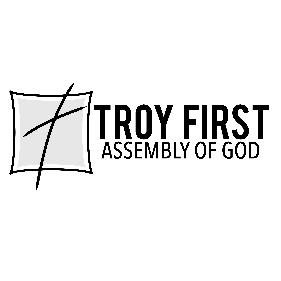 All scripture is from the New American Standard Bible unless otherwise noted